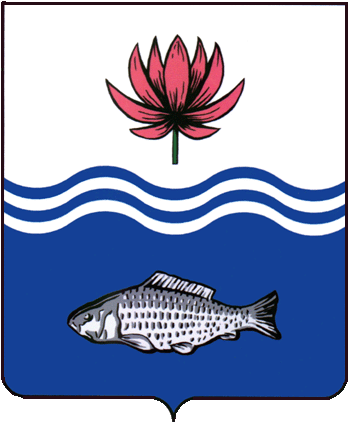 АДМИНИСТРАЦИЯ МО "ВОЛОДАРСКИЙ РАЙОН"АСТРАХАНСКОЙ ОБЛАСТИПОСТАНОВЛЕНИЕО внесении изменений в постановление администрации МО «Володарский район» Астраханской области от 14.03.2014 г. № 429«О предварительном согласовании места размещения объекта, утверждении акта выбора земельного участка и схемы расположения земельного участка на кадастровом плане территории, расположенного по адресу: Астраханская область, Володарский район, п. Володарский, ул. Маяковского, 2 «аа»В связи с обращением Гецаева А.Д., а также с изменением координат характерных точек земельного участка с кадастровым номером 30:02:060104:1828, в целях приведения документов землепользования в соответствие с действующим законодательством Российской Федерации, администрация МО «Володарский район»  ПОСТАНОВЛЯЕТ:1.Внести изменение в постановление администрации МО «Володарский район» Астраханской области от 14.03.2014 г. № 429 «О предварительном согласовании места размещения объекта, утверждении акта выбора земельного участка и схемы расположения земельного участка на кадастровом плане территории, расположенного по адресу: Астраханская область, Володарский район, п. Володарский, ул. Маяковского, 2 «аа» следующего содержания:- пункт 2 постановления дополнить словами:«Сведения о координатах характерных точках границы уточняемого земельного участка: - «н1» - значение Х:426476,46; значение Y: 2261100,46;- «н2» - значение Х:426475,25; значение Y: 2261105,29;- «н3» - значение Х:426466,23; значение Y: 2261104,70;- «н4» - значение Х:426466,65; значение Y: 2261099,70;- «н1» - значение Х:426476,46; значение Y: 2261100,46, далее по тексту.2.Данное постановление считать неотъемлемой частью постановления администрации МО «Володарский район» Астраханской области от 14.03.2014 г. № 429 «О предварительном согласовании места размещения объекта, утверждении акта выбора земельного участка и схемы расположения земельного участка на кадастровом плане территории, расположенного по адресу: Астраханская область, Володарский район, п. Володарский, ул. Маяковского, 2 «аа».3.Гецаеву Алику Даниловичу внести соответствующие изменения в документацию на земельный участок в филиале ФГУБ «ФКП Росреестра» по Астраханской области. 4.Настоящее постановление вступает в силу с момента его подписания. 5.Контроль за исполнением настоящего постановления возложить на и.о.заместителя главы администрации МО «Володарский район» по оперативной работе Мухамбетова Р.Т.И.о.главы администрации						Д.В.Курьяновот 14.12.2020 г.N 1487